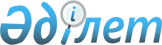 Об установлении категорий автостоянок (паркингов) и увеличении не более чем в десять раз базовые ставки налога на земли, выделенные под автостоянки (паркинги) в Атбасарском районе
					
			Утративший силу
			
			
		
					Решение Атбасарского районного маслихата Акмолинской области от 22 февраля 2017 года № 6С 9/7. Зарегистрировано Департаментом юстиции Акмолинской области 28 марта 2017 года № 5852. Утратило силу решением Атбасарского районного маслихата Акмолинской области от 21 февраля 2018 года № 6С 18/6
      Сноска. Утратило силу решением Атбасарского районного маслихата Акмолинской области от 21.02.2018 № 6С 18/6 (вводится в действие со дня официального опубликования).

      Примечание РЦПИ.

      В тексте документа сохранена пунктуация и орфография оригинала.
      В соответствии с пунктом 3 статьи 386 Кодекса Республики Казахстан от 10 декабря 2008 года "О налогах и других обязательных платежах в бюджет (Налоговый кодекс)", подпунктом 15) пункта 1 статьи 6 Закона Республики Казахстан от 23 января 2001 года "О местном государственном управлении и самоуправлении в Республике Казахстан" Атбасарский районный маслихат РЕШИЛ:
      1. Установить категории автостоянок (паркингов) согласно приложению 1 и увеличить не более чем в десять раз базовые ставки налога на земли, выделенные под автостоянки (паркинги) в Атбасарском районе, согласно приложению 2.
      2. Определить город Атбасар близлежащим населенным пунктом, базовые ставки на земли которого будут применяться при исчислении налога на земли других категорий, выделенных под автостоянки (паркинги).
      3. Признать утратившим силу решение Атбасарского районного маслихата от 12 марта 2012 года № 5С 2/4 "Об установлении категорий и увеличение размеров базовых ставок налога на земли, выделенные под автостоянки (паркинги)" (зарегистрировано в Реестре государственной регистрации нормативных правовых актов № 1-5-181, опубликовано 20 апреля 2012 года в газетах "Атбасар", "Простор").
      4. Настоящее решение вступает в силу со дня государственной регистрации в Департаменте юстиции Акмолинской области и вводится в действие со дня официального опубликования.
      "СОГЛАСОВАНО"
      22 февраля 2017 года Категории автостоянок (паркингов) Увеличенные не более чем в десять раз базовые ставки налога на земли, выделенные под автостоянки (паркинги) в Атбасарском районе
					© 2012. РГП на ПХВ «Институт законодательства и правовой информации Республики Казахстан» Министерства юстиции Республики Казахстан
				
      Председатель сессии
районного маслихата

Садвокасов М.Н.

      Секретарь Атбасарского
районного маслихата

Борумбаев Б.А.

      Руководитель Республиканского
государственного учреждения
"Управление государственных доходов
по Атбасарскому району
Департамента государственных доходов
по Акмолинской области
Комитета государственных доходов
Министерства финансов
Республики Казахстан"

Б.Ж.Усембаев
Приложение 1
к решению Атбасарского
районного маслихата
от 22 февраля 2017 года
№ 6С 9/7
№ п/п
Типы автостоянок (паркингов)
Категории
1.
Автостоянки (паркинги) закрытого типа
1 категория
2.
Автостоянки (паркинги) открытого типа
2 категорияПриложение 2
к решению Атбасарского
районного маслихата
от 22 февраля 2017 года
№ 6С 9/7
№ п/п
Категории автостоянок (паркингов)
Увеличение базовых ставок
1.
1 категория
в десять раз
2.
2 категория
в десять раз